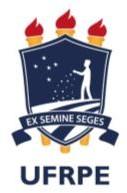 Ministério da Educação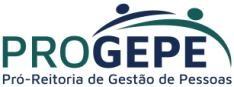 Universidade Federal Rural de Pernambuco	Pró-Reitoria de Gestão de PessoasREQUERIMENTO DE LICENÇA TRE (GOZO DE FOLGA ELEITORAL)SAMP - SEÇÃO DE ACOMPANHAMENTO E MOVIMENTAÇÃO DE PESSOAS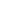 À SAMP/PROGEPERequer o gozo da Licença-TRE do período correspondente ao dobro dos dias trabalhados na(s) eleição(ões) do(s) ano(s) _____________________ conforme documento(s) comprobatório(s) expedido(s) pela Justiça Eleitoral, nos termos do art. 98 da Lei 9.504/97, para ser(em) usufruído(s) no(s) seguinte(s) dia(s):_____________________________________ (	) dias_____________________________________ (	) dias_____________________________________ (	) dias_____________________________________ (	) diasCaso  tenha processo aberto, informar nº: _________________________________________________________, _____/_____/_______________________________	__________________________Assinatura do requerente	Ciência da chefia imediata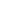 Anexar:     -Certidão ou declaração (original), expedida pela Justiça Eleitoral, indicando os dias de prestação de serviço eleitoral.OBS:1-	Havendo necessidade de indicação e/ou alteração do período de gozo, o servidor deverá resgatar o processo inicial de concessão e indicar as novas datas com anuência da chefia imediata;2-	No caso de apresentação de nova (s) declaração(ões) de prestação de serviço eleitoral, o servidor deverá resgatar o processo inicial de concessão, preencher novo formulário e indicar o período de gozo com anuência da chefia imediata.Base Legal: Lei 9.504/97, art. 98. 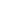 RUA DOM MANOEL DE MEDEIROS, S/N – DOIS IRMÃOS – CEP: 52.171-900 – RECIFE/PEE-MAIL: samp.progepe@ufrpe.br	TEL: (81) 3320-6146REQUERENTEMATRÍCULA SIAPECARGOTELEFONEE-MAILLOTAÇÃOEXERCÍCIOEXERCÍCIO